TotalPatent One（新系统）与TotalPatent对比特点TotalPatent One是TotalPatent的升级版本，秉承了TotalPatent在全文数据方面的一贯优势，同时对检索速度、界面、展示功能等进行了大幅改进。TotalPatent One有如下优势：1.     全部国家/地区数量增加到107个。（原TotalPatent是100个）2. 中文界面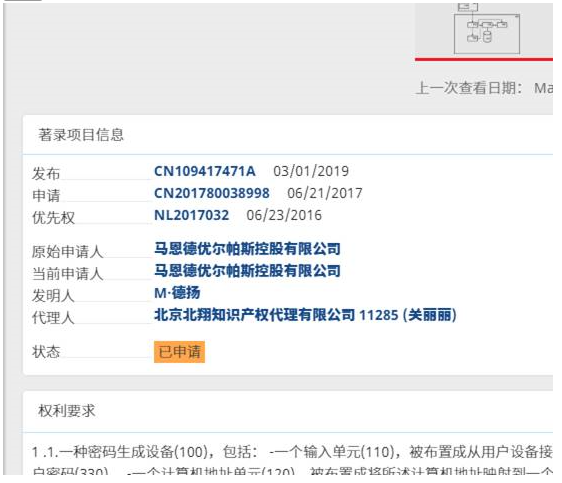 3.  检索结果显示不受限制在TotalPatent中超过3000条要存到在线文件夹中浏览。TotalPatent One没有限制。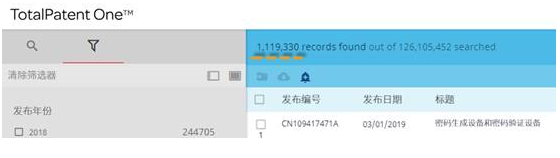 4. 检索速度快百万级结果，可以在2-4秒钟左右显示。结果少时显示速度更快。5.  同族合并简便与TotalPatent 不同，新版TotalPatent One可以直接滑动“家族模式”，快速实现同族合并。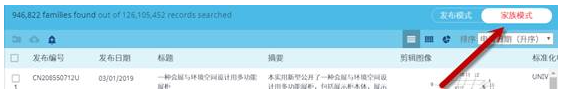 6. 附图对比显示便于通过图像对比直接找到专利。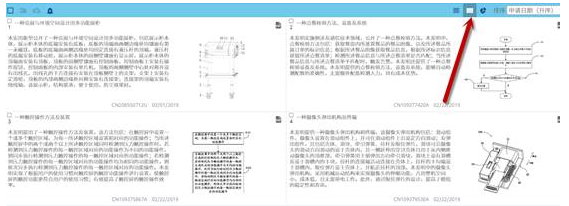 7.   可视化筛选器图像化的筛选器更加直观，便于进一步优化检索条件。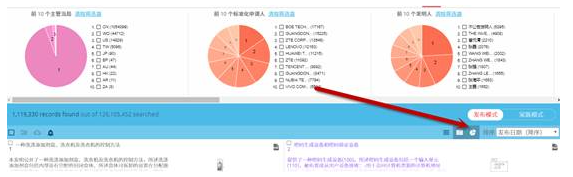 8.  专利状态一目了然无需再查看法律状态，可以一目了然通过专利详情页面右上角的注释，直接看到专利的法律状态（申请、授权或者已经失效）。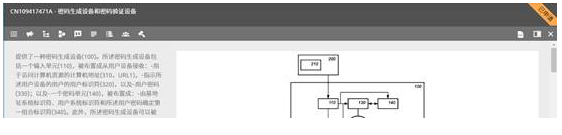 9.   近似专利提示每篇专利通过词义近似计算，给出10篇相关专利，提示检索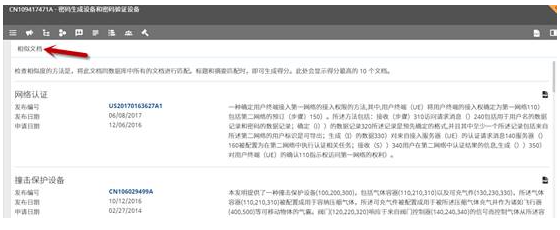 10.可以使用中文检索国外专利（目前从美国开始，已经将美国专利的标题、摘要和权利要求翻译成中文）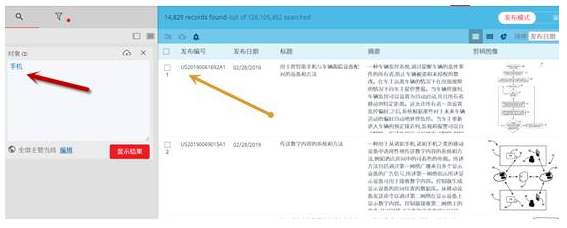 11.更加清晰的用户偏好设置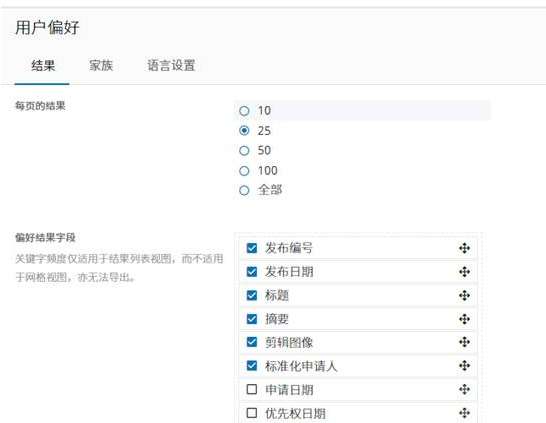 